1.	2 m/s = 7.2 km /h2.	a) 45 dm	b) 7.5 cm	c) 0.075 m/s	d) 53.33 s3.	a) 0.75 km/min		b) 240 m/min		c)28.8 km/h		d) 0.005 km/s		e) 90 min	f) 1.33 min4.	a) C	b) 62.5 km/h5. 	brzina se ne mijenja6.		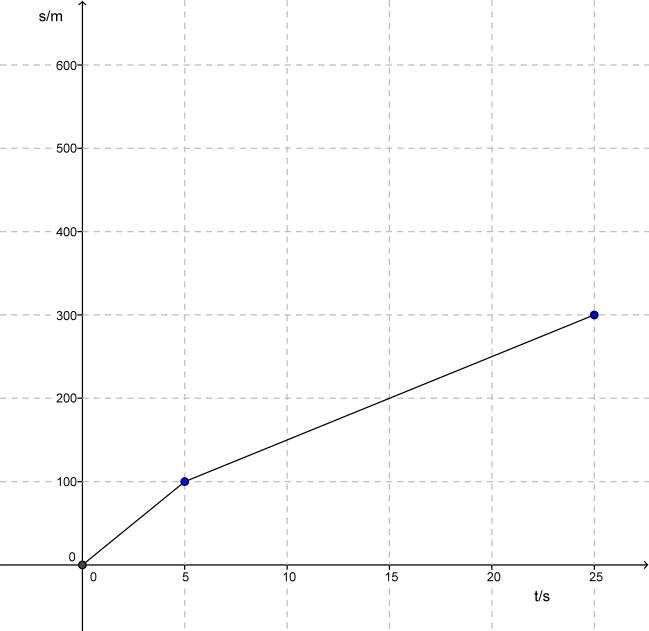 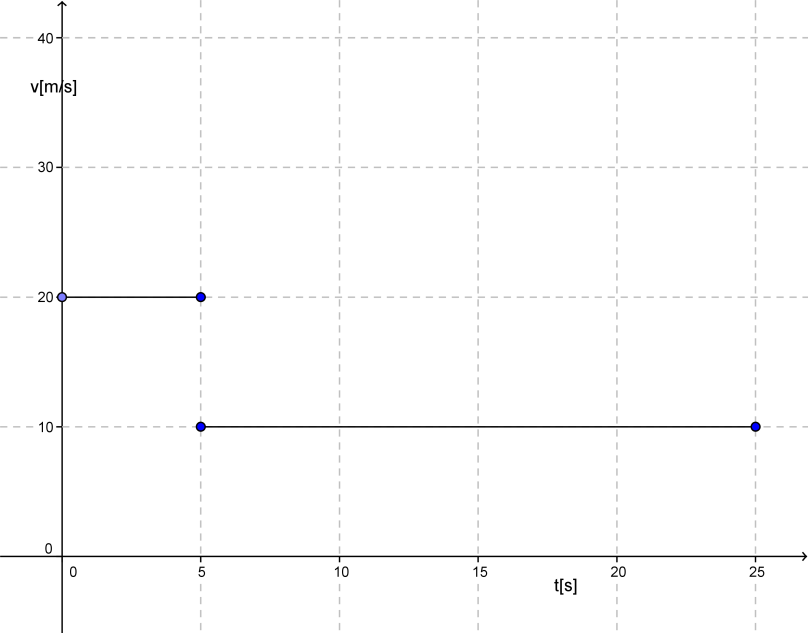 